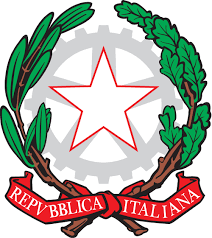 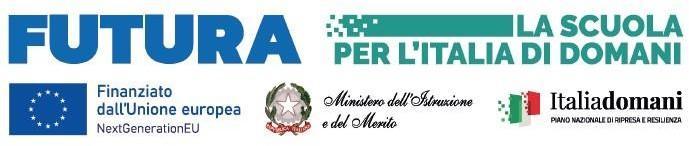 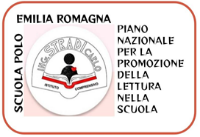 Ministero dell’Istruzione e del MeritoUFFICIO SCOLASTICO REGIONALE PER L’EMILIA ROMAGNAAmbito Territoriale per la Provincia di Modena UFFICIO VIIIISTITUTO COMPRENSIVO “ING. CARLO STRADI”VIA BOITO, 27 – 41053 MARANELLO (MO) -  Tel. 0536/941110  - C.M. MOIC83400Q - C.F. 93036900368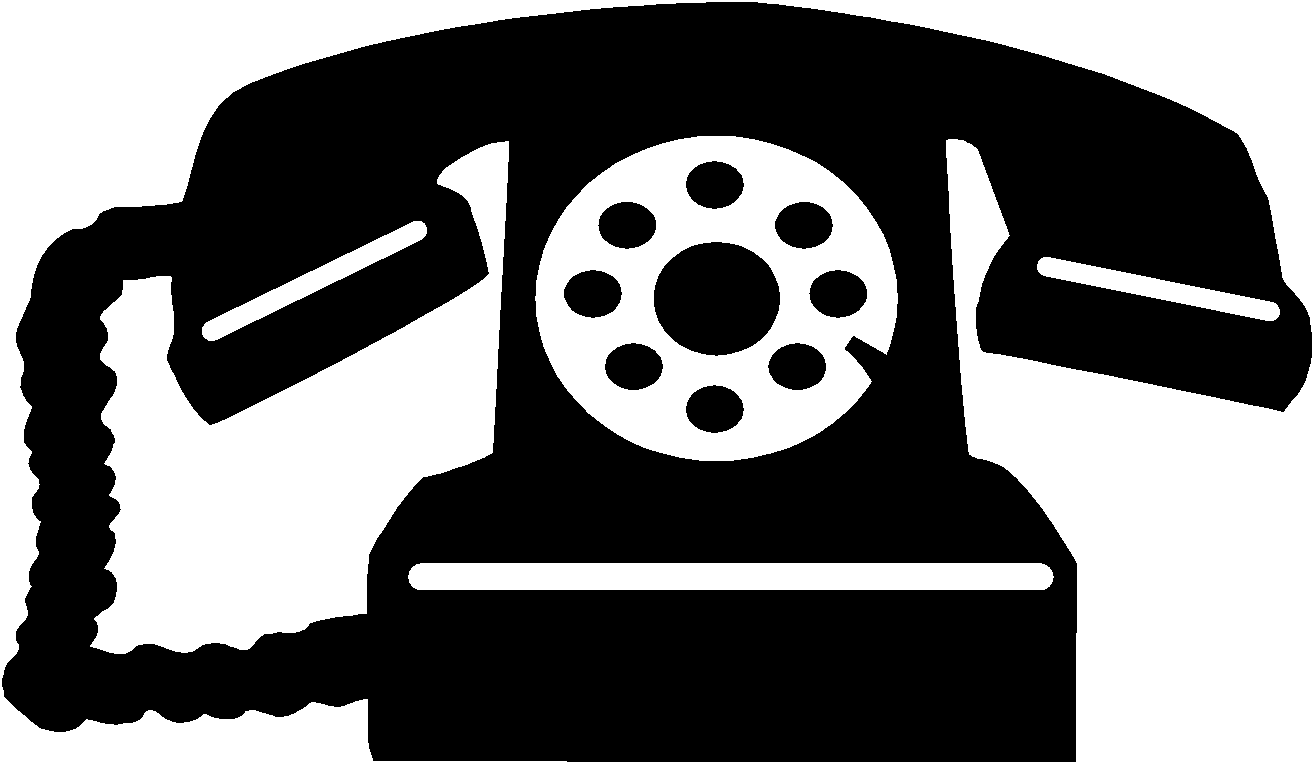 www.icstradi.edu.it -Posta elettronica:moic83400q@istruzione.it –ufficio.segreteria@icstradi.edu.it – --Posta ertificata:moic83400q@pec.istruzione.it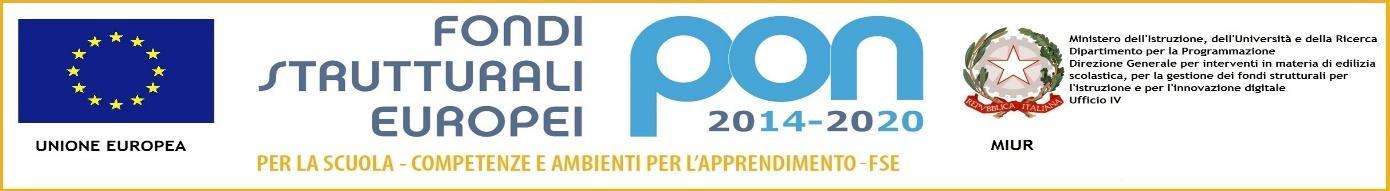 Docente neoassunto/a …………………………………………….. , a.s. 2023/2024CURRICULUM FORMATIVO Titolo dell’esperienza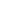 Anno/i di riferimento dell’esperienza: l’anno o gli anni nei quali è stata fatta l’esperienza scelta.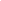 Breve descrizione: (descrivi brevemente l’esperienza, max 1000 caratteri)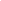 Quali conoscenze/competenze hai acquisito nel corso dell’esperienza indicata e che ruolo hanno nello svolgimento della tua professione? (viene chiesto di rispondere a questa domanda, max 1500 caratteri)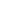 CURRICULUM FORMATIVO Titolo dell’esperienza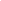 Anno/i di riferimento dell’esperienza: l’anno o gli anni nei quali è stata fatta l’esperienza scelta.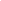 Breve descrizione: (descrivi brevemente l’esperienza, max 1000 caratteri)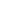 Quali conoscenze/competenze hai acquisito nel corso dell’esperienza indicata e che ruolo hanno nello svolgimento della tua professione? (viene chiesto di rispondere a questa domanda, max 1500 caratteri)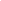 CURRICULUM FORMATIVO Titolo dell’esperienza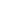 Anno/i di riferimento dell’esperienza: l’anno o gli anni nei quali è stata fatta l’esperienza scelta.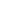 Breve descrizione: (descrivi brevemente l’esperienza, max 1000 caratteri)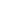 Quali conoscenze/competenze hai acquisito nel corso dell’esperienza indicata e che ruolo hanno nello svolgimento della tua professione? (viene chiesto di rispondere a questa domanda, max 1500 caratteri)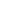 